What Will You Do When You Leave School?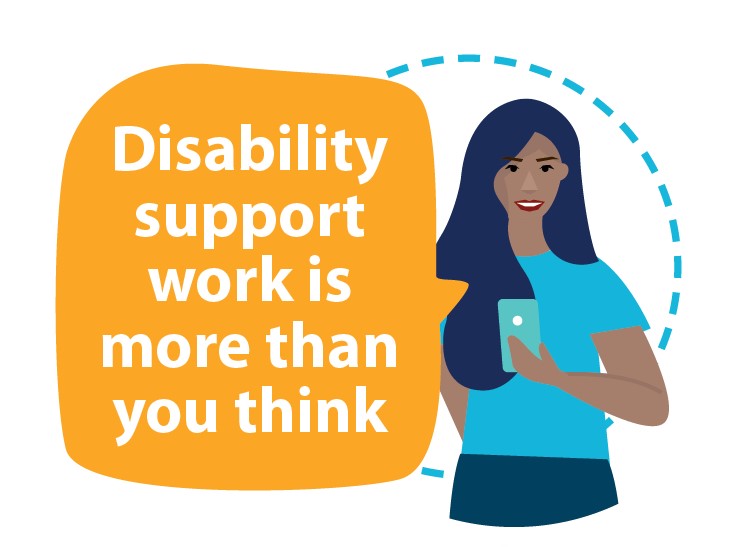 Opportunity Awaits … By 20231 in 5 new jobs in Australia will be in the disability sectorIn WA, an estimated 10,000 new disability sector jobs will be createdCareer opportunities include support workers, physiotherapists, occupational therapists, speech pathologists and support coordination roles. 
Source: NDIA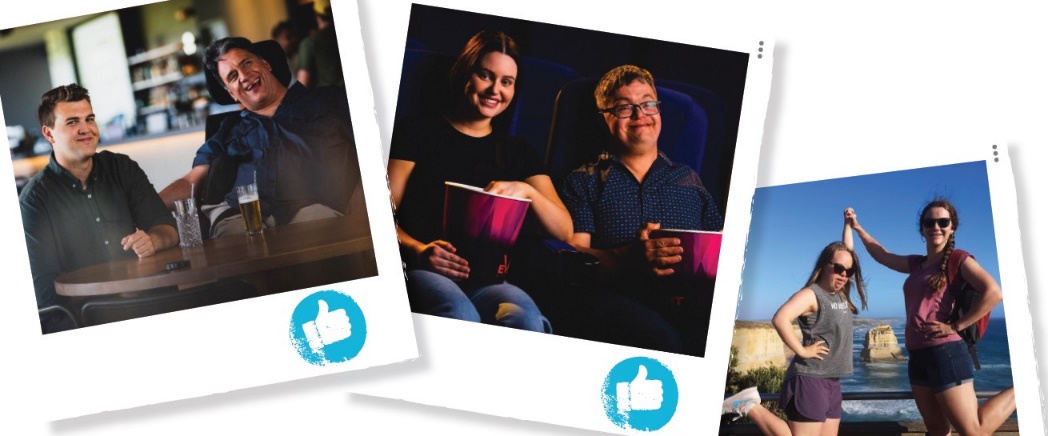 Heaps of jobsMore than a salary - personal and professional growthFlexibility with working hours and daysPlenty of exciting career pathwaysEvery day is differentGreat as a part-time job while studyingFree and low cost training optionsDiscover more www.thinksupport.org.au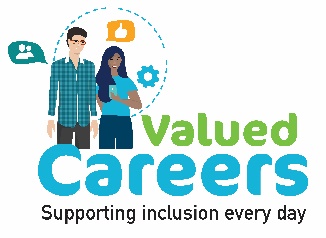 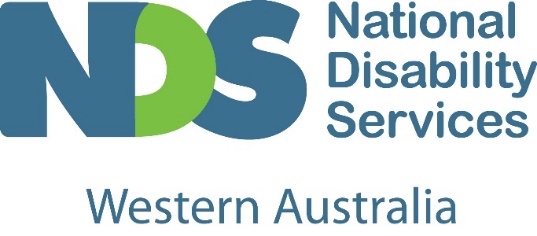 